Группа 25- 26   МатематикаКонспект (в тетрадь!)Тема:  Формулы приведенияОпр: Формулами приведения называют формулы, которые позволяют перейти от тригонометрических функций вида sin( ± α);     cos( ± α);     tg(  ± α);      ctg(  ± α)к функциям аргумента α, т.е. вместо больших углов можно рассматривать маленькие, принадлежащие I-ой четверти тригонометрического круга. Формулы приведения.     Как быстро получить любую формулу приведения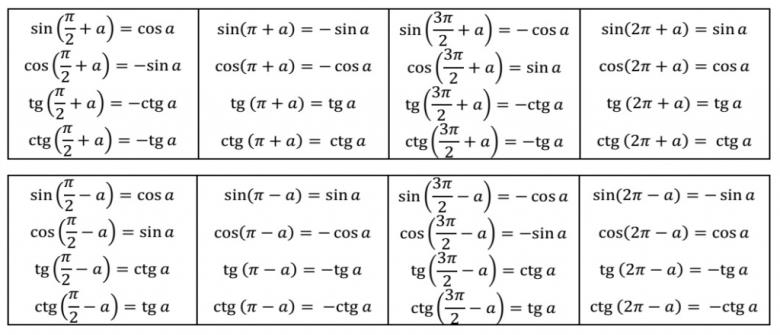 Со схемой познакомьтесь, можно не списывать.Как быстро получить любую формулу приведенияДля начала обратите внимание, что все формулы имеют похожий вид: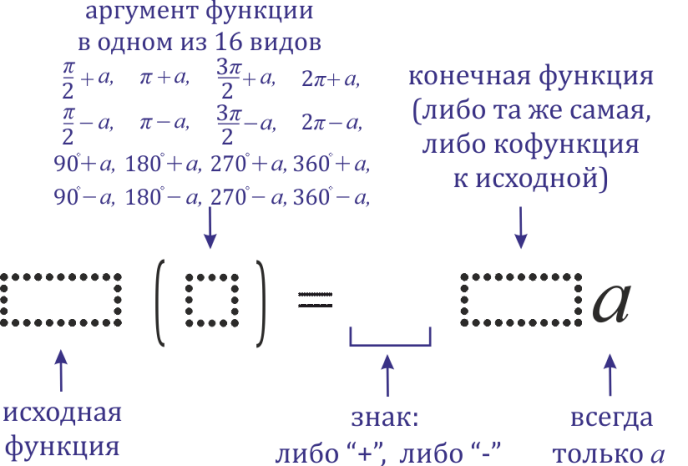 Это писать в конспект!Здесь нужно пояснить термин «кофункция» - это та же самая функция с добавлением или убиранием приставки «ко-». То есть, для синуса кофункцией будет косинус, а для косинуса – синус. С тангенсом и котангенсом – аналогично.Для запоминания этих формул удобно пользоваться мнемоническим  правилом.а) функция меняется на «кофункцию», если  n нечетно;      функция не меняется, если n четно.б) перед приведенной функцией ставится тот знак, который имеет исходная функция,  если <<  .(1 четверть)Например:;     ;  ;  При применении мнемонического  правила  используйте таблицу -  знаки тригонометрических функций, чтобы определить в какой четверти находится приводимая функция.Составлены таблицы  «Формулы приведения», которыми  удобно пользоваться.Достаточно выбрать строку с нужной функцией и столбец с нужным аргументом. Например, чтобы упростить cos(π − α), нужно взять ответ на пересечении столбца, озаглавленного π − α и строки  cos β. Получим cos(π − α) = − cos(α).Таблицы 1 и 2 можно не писать. Они есть в справочниках и интернете.Вспомним, что углы можно измерять как в радианах, так и в градусах.  π радиан составляют 180º, а π/2, соответственно, 90º. Может кому-то больше понравится заучивать эту таблицу, представленную в градусах?По крайней мере, выглядит компактнее. Но для запоминания всё равно сложно. Поэтому формулы приведения учить наизусть не нужно! Если таблица под рукой — учебник, справочник, шпаргалка — пользуемся таблицей.Необходимо учиться пользоваться Мнемоническим  правилом, а проверять себя по таблице.   Задание:  Упростите выражение, используя мнемоническое правило и проверьте по таблице «Формулы приведения»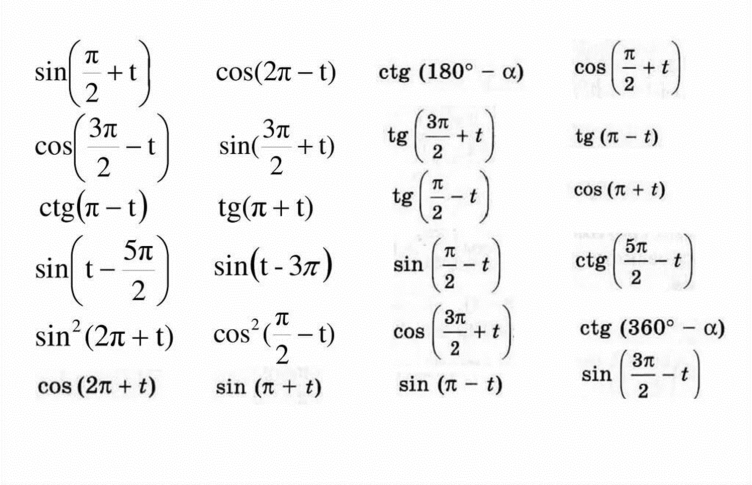 Таблица некоторых тригонометрических функций (списать)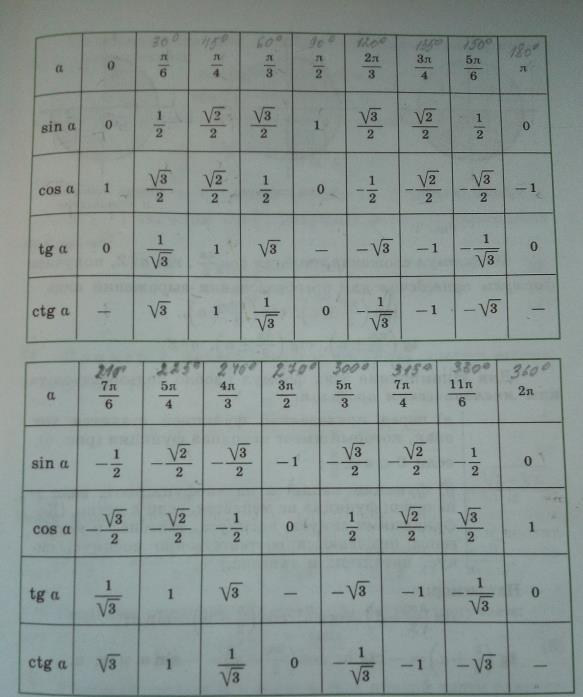 1234 sin  ++──cos +──+tq +─+─сtq +─+─Таблица 1. Формулы приведения в радианах.Таблица 1. Формулы приведения в радианах.Таблица 1. Формулы приведения в радианах.Таблица 1. Формулы приведения в радианах.Таблица 1. Формулы приведения в радианах.Таблица 1. Формулы приведения в радианах.Таблица 1. Формулы приведения в радианах.Таблица 1. Формулы приведения в радианах.ФункцияАргумент βАргумент βАргумент βАргумент βАргумент βАргумент βАргумент βФункция  − α  + απ − απ + α  − α  + α2π − αsinβcosαcosαsinα− sinα− cosα− cosα− sinαcosβsinα− sinα− cosα− cosα− sinαsinαcosαtgβctgα− ctgα− tgαtgαctgα− ctgα− tgαctgβtgα− tgα− ctgαctgαtgα− tgα− ctgαТаблица 2. Формулы приведения в градусах.Таблица 2. Формулы приведения в градусах.Таблица 2. Формулы приведения в градусах.Таблица 2. Формулы приведения в градусах.Таблица 2. Формулы приведения в градусах.Таблица 2. Формулы приведения в градусах.Таблица 2. Формулы приведения в градусах.Таблица 2. Формулы приведения в градусах.ФункцияАргумент βАргумент βАргумент βАргумент βАргумент βАргумент βАргумент βФункция90º − α90º + α180º − α180º + α270º − α270º + α360º − αsinβcosαcosαsinα− sinα− cosα− cosα− sinαcosβsinα− sinα− cosα− cosα− sinαsinαcosαtgβctgα− ctgα− tgαtgαctgα− ctgα− tgαctgβtgα− tgα− ctgαctgαtgα− tgα− ctgα